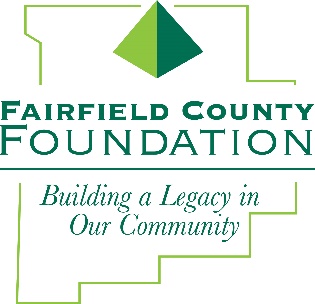 FOR IMMEDIATE RELEASE							January 28, 2019Fairfield County Foundation Launches Youth Advisory CommitteeFairfield County students gain nonprofit experience through overseeing grant processLANCASTER, Ohio --The Fairfield County Foundation has established a Youth Advisory Committee to empower Fairfield County high school students through leadership and community service. Members gain real-world experience in overseeing financial and human resource components of a new grant cycle for youth projects.   The Youth Advisory Committee and the Foundation’s Board of Trustees has launched the first Youth Project Grant Cycle with $10,000 to support youth efforts in Fairfield County. The committee will manage submission reviews, complete site visits, and make recommendations to the Board of Trustees. Nonprofits may apply for grant dollars beginning on February 1, 2019 through March 15, 2019. The guidelines and application can be found at www.fairfieldcountyfoundation.org/grants.   “The Foundation is thrilled to facilitate this engaging opportunity that allows Fairfield County students to play an active role in bettering their community” said Amy Eyman, Executive Director of the Fairfield County Foundation. “These are future leaders who are gaining hands-on experience in the logistics of funding and awarding grants in a nonprofit. The rewarding experience will translate into transferable career knowledge.”The first committee meeting launched in December 2018 with meetings scheduled throughout the year. Discussion themes have included the fundamentals of philanthropy, nonprofit organizations and grant processes. Each meeting will focus on topics directly related to philanthropy. Juniors and seniors from schools across the community make up the 12-person committee.  Schools represented include Fisher Catholic High School, Fairfield Union High School, Berne Union High School, Fairfield Christian Academy, Lancaster High School, Pickerington Central High School and Liberty Union High School.If you would like to learn more about The Youth Advisory Committee or the first Youth Project Grant Cycle, visit fairfieldcountyfoundation.org or contact the Fairfield County Foundation. About the Fairfield County Foundation:The Fairfield County Foundation is a 501 (c) (3) non-profit that along with its supporters, helps to sustain and enhance the quality of life and economic viability in our community. Its scholarship program helps to sustain opportunities for local youth to achieve their academic goals. The Foundation was formed in 1989 and grants today continue to support the arts, children’s programs, health and wellness projects, community development, academics, and more.  For more information about the Foundation, please call 740-654-8451 or visit www.fairfieldcountyfoundation.org. ###